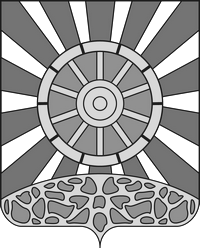 АДМИНИСТРАЦИЯ УНИНСКОГО МУНИЦИПАЛЬНОГО ОКРУГА КИРОВСКОЙ ОБЛАСТИПОСТАНОВЛЕНИЕ22.02.2023		                        № 131пгт УниО внесении изменений в  муниципальную программу муниципального образования Унинский муниципальный округ Кировской области « Содействие занятости населения» на 2022-2027 годы, утвержденную постановлением администрации Унинского муниципального округа от 18.01.2022  № 34В соответствии со статьей 179 Бюджетного кодекса РФ, решениями Думы Унинского муниципального округа  от  23.12.2022 № 23/344 «О внесении изменений и дополнений в решение Думы Унинского муниципального округа от 17.12.2021 № 6/86  «О бюджете муниципального образования Унинский муниципальный округ Кировской области на 2022 год и на плановый период 2023 и 2024 годов», от  19.12.2022 № 22/338  «О бюджете муниципального образования Унинский муниципальный округ Кировской области на 2023 год и на плановый период 2024 и 2025 годов»,  постановлением администрации Унинского района от 30.07.2021 № 270 "О разработке, реализации и оценке эффективности реализации муниципальных программ муниципального образования Унинский муниципальный округ Кировской области", администрация Унинского муниципального округа ПОСТАНОВЛЯЕТ:1. Внести в муниципальную программу муниципального образования Унинский муниципальный округ Кировской области «Содействие  занятости населения» на 2022-2027 годы, утвержденную постановлением администрации Унинского муниципального округа от 18.01.2022 № 34 «Об утверждении муниципальной программы муниципального образования Унинский муниципальный округ Кировской области «Содействие занятости населения » на 2022-2027 годы»   (далее - Программа), следующие изменения:1.1. В паспорте Программы раздел «Ресурсное обеспечение муниципальной программы»  изложить в следующей редакции:1.3.  Второй абзац раздела 4 Программы «Ресурсное обеспечение муниципальной программы» изложить в редакции « Общий объем финансирования муниципальной программы составит 530,0 тысяч рублей».	1.4. Приложение №2 к муниципальной программе «Ресурсное обеспечение реализации муниципальной программы» изложить в новой редакции.2. Настоящее постановление подлежит опубликованию в Информационном бюллетене органов местного самоуправления Унинского муниципального округа и размещению на официальном сайте Унинского муниципального округа.3. Настоящее постановление вступает в силу с момента опубликования и распространяется на правоотношения, возникшие с 01.01.2023.Глава Унинского муниципального округа 	                         Т.Ф. БоровиковаДГОТОВЛЕНОРесурсное обеспечение реализации муниципальной программы ____________________Ресурсное обеспечение    муниципальной программы                                общий объем финансирования муниципальной программы – 530,0 тысяч рублей,в том числе:средства  местного бюджета – 530,0 тысяч рублейПриложение 2к муниципальной программе(в редакции постановления администрации Унинского муниципального округа от 22.02.2023 №  131   )    Статус     Наименование   муниципальной  программы, 
отдельного  мероприятияИсточники    финансированияОценка расходов  (тыс. рублей)Оценка расходов  (тыс. рублей)Оценка расходов  (тыс. рублей)Оценка расходов  (тыс. рублей)Оценка расходов  (тыс. рублей)Оценка расходов  (тыс. рублей)Итого    Статус     Наименование   муниципальной  программы, 
отдельного  мероприятияИсточники    финансирования2022 г2023 г2024 г2025 г2026 г2027ИтогоМуниципальная
программа   Унинского района   «Содействие занятости населения»всего           50,0160,0160,0160,000530,0Муниципальная
программа   Унинского района   «Содействие занятости населения»областной бюджет0000000Муниципальная
программа   Унинского района   «Содействие занятости населения»бюджет муниципального округа 50,0160,0160,0160,000530,0Отдельное      
мероприятие    программыОрганизация оплачиваемых общественных работ всего           0100,0100,0100,000300,0Отдельное      
мероприятие    программыОрганизация оплачиваемых общественных работ областной бюджет000000Отдельное      
мероприятие    программыОрганизация оплачиваемых общественных работ бюджет муниципального округа  0100,0100,0100,000300,0Отдельное мероприятие программыОрганизация временного трудоустройства несовершеннолетнихвсего5060,060,060,000230,0Отдельное мероприятие программыОрганизация временного трудоустройства несовершеннолетнихобластной бюджет0000000Отдельное мероприятие программыОрганизация временного трудоустройства несовершеннолетнихбюджет муниципального округа5060,060,060,000230,0Отдельное мероприятиепрограммыОрганизация временного трудоустройства безработных граждан, испытывающих трудности в поиске работывсего0000000Отдельное мероприятиепрограммыОрганизация временного трудоустройства безработных граждан, испытывающих трудности в поиске работыобластной бюджет0000000Отдельное мероприятиепрограммыОрганизация временного трудоустройства безработных граждан, испытывающих трудности в поиске работыбюджет муниципального округа0000000